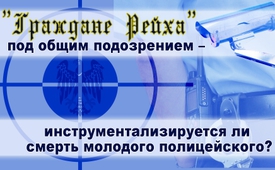 «Граждане Рейха» под общим подозрением – инструментализируется ли смерть молодого полицейского?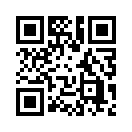 «Граждане Рейха» - так называют людей, которые критически рассматривают правовой статус Федеративной Республики Германии и отрицают её полномочие как суверенного и независимого государства. Они объясняют это, прежде всего, тем, что после Второй мировой войны три оккупационные державы западной зоны не вернули немецкому народу полный суверенитет. Таким образом, ФРГ была создана не в качестве суверенного государства, а лишь как инструмент управления, для которого оккупационный статут продолжает действовать до сегодняшнего дня. Дело в том, что у ФРГ нет собственной Конституции, принятой народом, а лишь Основной закон, так сказать, «Административный порядок».
Со смертью полицейского «граждане Рейха» теперь в центре внимания широкой общественности.На прошлой неделе в заголовках немецких СМИ доминировала в основном одна тема:
«Смертельные выстрелы 19 октября 2016 года так называемого «гражданина Рейха» в 32-летнего полицейского в среднефранкском Георгенсгмюнде».
«Граждане Рейха» - так называют людей, которые критически рассматривают правовой статус Федеративной Республики Германии и отрицают её полномочие как суверенного и независимого государства. Они объясняют это, прежде всего, тем, что после Второй мировой войны три оккупационные державы западной зоны не вернули немецкому народу полный суверенитет. Таким образом, ФРГ была создана не в качестве суверенного государства, а лишь как инструмент управления, для которого оккупационный статут продолжает действовать до сегодняшнего дня. Дело в том, что у ФРГ нет собственной Конституции, принятой народом, а лишь Основной закон, так сказать, «Административный порядок».
Со смертью полицейского «граждане Рейха» теперь в центре внимания широкой общественности. Например, в своём печатном издании газета "Bild" опубликовала заголовок: «Больной мир "граждан Рейха" - почему они так опасны». В частности, после инцидента тщательно просматривается полиция на наличие в её рядах «граждан Рейха». Уже были возбуждены несколько персональных дел, а со стороны политиков слышны громкие призывы к более строгому наблюдению за «гражданами Рейха» согласно конституционной защите.
Но возникает вопрос, достаточно ли тщательно был проработан и проанализирован этот случай в действительности? Так как если рассмотреть процесс совершения преступления точнее, то ввиду действий полиции и юстиции появляются сомнения в том, что трагическую гибель молодого полицейского нельзя было предотвратить?
Поэтому Klagemauer.TV хочет ещё раз взглянуть на случившееся.
До вмешательства полиции, окружным управлением у «гражданина Рейха» было забрано разрешение на его 30 единиц спортивного и охотничьего оружия, которым он владел до сих пор на законных основаниях. По данным окружного управления, оно было вынуждено сделать этот шаг, потому что мужчина всё больше «производил впечатление недобросовестности». Так как он и его жена дважды не пустили чиновников окружного управления, когда те хотели изъять оружие, было приказано провести полицейскую операцию.
Согласно сообщению газеты "Die Welt" офицеры спецназа появились перед домом «гражданина Рейха» около 6:00 утра и тут же силой выломали входную дверь. Звонить не стали, так как спецназ, как сообщает "Welt", «не рассчитывали на то, что этот человек на это будет реагировать». Такой подход вызывает определенные вопросы, потому что таким образом происходит захват домов с террористами или похитителями людей. Но почему же полиция сразу принимает такие меры к гражданину, который, в лучшем случае, ранее выделялся странным поведением, но до сих пор никому не угрожал оружием? Почему в дом проникают под покровом темноты, вместо того, чтобы сначала попробовать все другие способы и дать человеку возможность в присутствии отряда полиции сдать оружие? Не спровоцировало ли такое поведение последующую эскалацию? Разве не следовало ожидать того, что человек будет защищаться, если незнакомые люди ворвутся в темноте в его дом? Знал ли этот человек, что это были полицейские, или же он подумал, что это налёт грабителей?
 
 
Но вместо того, чтобы самокритично заняться этими вопросами, юстиция и политики в союзе со средствами массовой информации в настоящее время нападают на всё движение «Граждане Рейха». В то время, как беженцы совершают насилие, и тут же беспрестанно слышится предупреждение, что не следует огульно подозревать их всех в насилии, очевидно, что это не относится к «гражданам Рейха». Вопреки факту, что в связи с этим, хотя и растущим, но скорее мало организованным движением до сих пор почти неизвестны насильственные инциденты, теперь всех «граждан Рейха» в СМИ стригут под одну гребёнку. Тотчас расписывается опасность этих людей в ярких красках и требуются суровые меры.
Но почему же происходит эта очевидная травля так называемых «граждан Рейха»? Возникает впечатление, что эти требования суровых мер следует понимать в качестве угрозы для всех тех, кто критически мыслит о правовой ситуации в отношении статуса Федеративной Республики, суверенитета Германии и текущей действительности окупационных законов.
Инструментализируется ли смерть молодого полицейского, чтобы избавиться от критического рассмотрения этой темы? В свете этих вопросов, необходимо внимательно наблюдать и оценивать дальнейшие события.от tz.Источники:http://bundesstaat-bayern.info/brd-1949-1990/

www.welt.de/vermischtes/article158873478/Reichsbuerger-verletzt-SEK-Mann-lebensbedrohlich.html

http://www.huffingtonpost.de/2016/10/19/reichsbuerger-sind-brandgefahrlich-fakten_n_12560174.html

http://quer-denken.tv/fluechtlinge-reichsbuerger-und-der-generalverdacht/

http://www.handelsblatt.com/politik/deutschland/reichsbuerger-bei-der-polizei-politiker-fordern-hartes-durchgreifen/14731886.htmlМожет быть вас тоже интересует:---Kla.TV – Другие новости ... свободные – независимые – без цензуры ...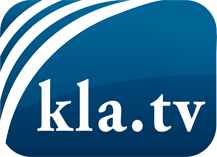 О чем СМИ не должны молчать ...Мало слышанное от народа, для народа...регулярные новости на www.kla.tv/ruОставайтесь с нами!Бесплатную рассылку новостей по электронной почте
Вы можете получить по ссылке www.kla.tv/abo-ruИнструкция по безопасности:Несогласные голоса, к сожалению, все снова подвергаются цензуре и подавлению. До тех пор, пока мы не будем сообщать в соответствии с интересами и идеологией системной прессы, мы всегда должны ожидать, что будут искать предлоги, чтобы заблокировать или навредить Kla.TV.Поэтому объединитесь сегодня в сеть независимо от интернета!
Нажмите здесь: www.kla.tv/vernetzung&lang=ruЛицензия:    Creative Commons License с указанием названия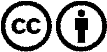 Распространение и переработка желательно с указанием названия! При этом материал не может быть представлен вне контекста. Учреждения, финансируемые за счет государственных средств, не могут пользоваться ими без консультации. Нарушения могут преследоваться по закону.